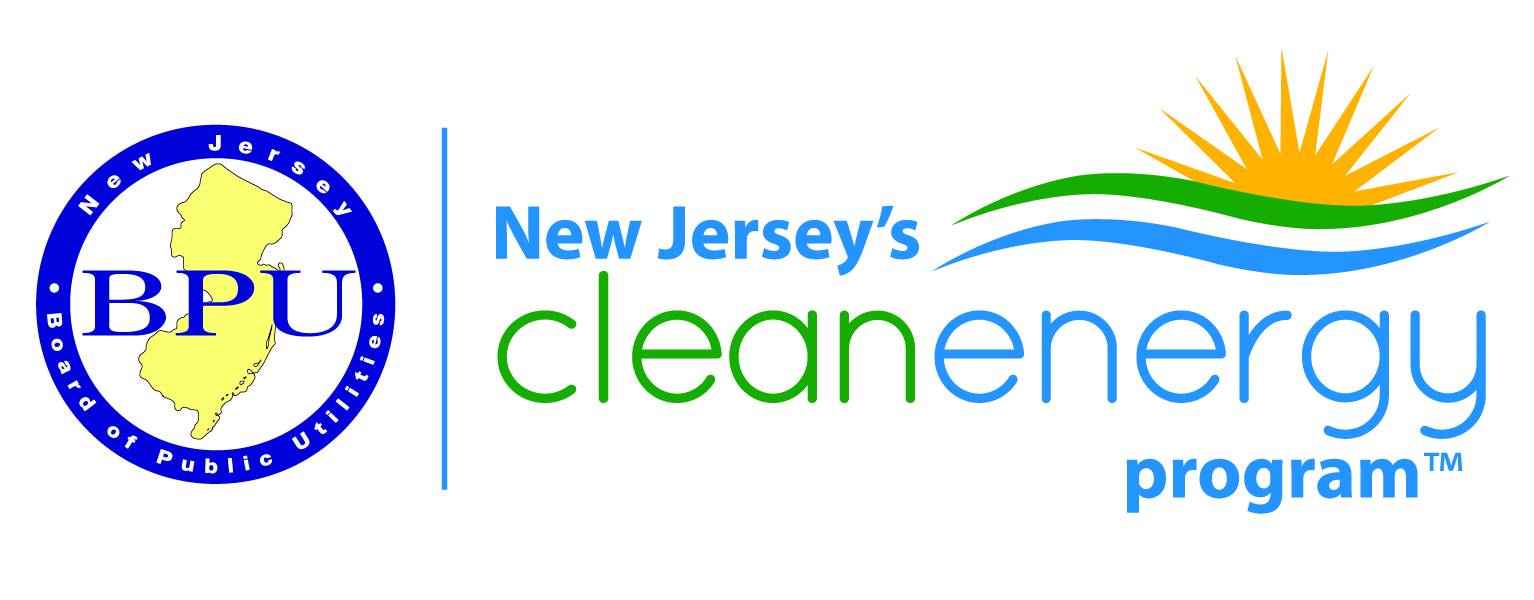 Renewable Energy Committee MeetingBPU 1st Floor Meeting Room - Trenton, NJApril 11, 20171:00-3:30 PMTHIS IS AN IN-PERSON MEETINGJoin Skype Meeting  
Join by PhoneToll-free number: +1 (877) 304-9323Toll number: +1 (210) 606-9465Conference ID: 6010862For those participating by phone, please email your attendance to reattendance@NJCleanEnergy.comAGENDAIntroductions

Regulatory Update Strategic PlanFY18 BudgetsCRAUpdate on the Solar Act (q, r, s, t) (Scott Hunter)Recommended Changes to Solar ReportingContractor Remediation/Consumer Protection Meeting UpdateInterconnection Update (John Teague)RPS Issues (Ron Jackson)
Other Business

Next Meeting -Tentatively Scheduled for May 9th 